Overall, how would you rate this applicant:________Weak, should be discouraged________Might be OK, some reservations________Recommend, no strong feelings________Good, better than many________Very good, no reservations at all________Exceptional, a really rare findI request that the above information about the applicant be: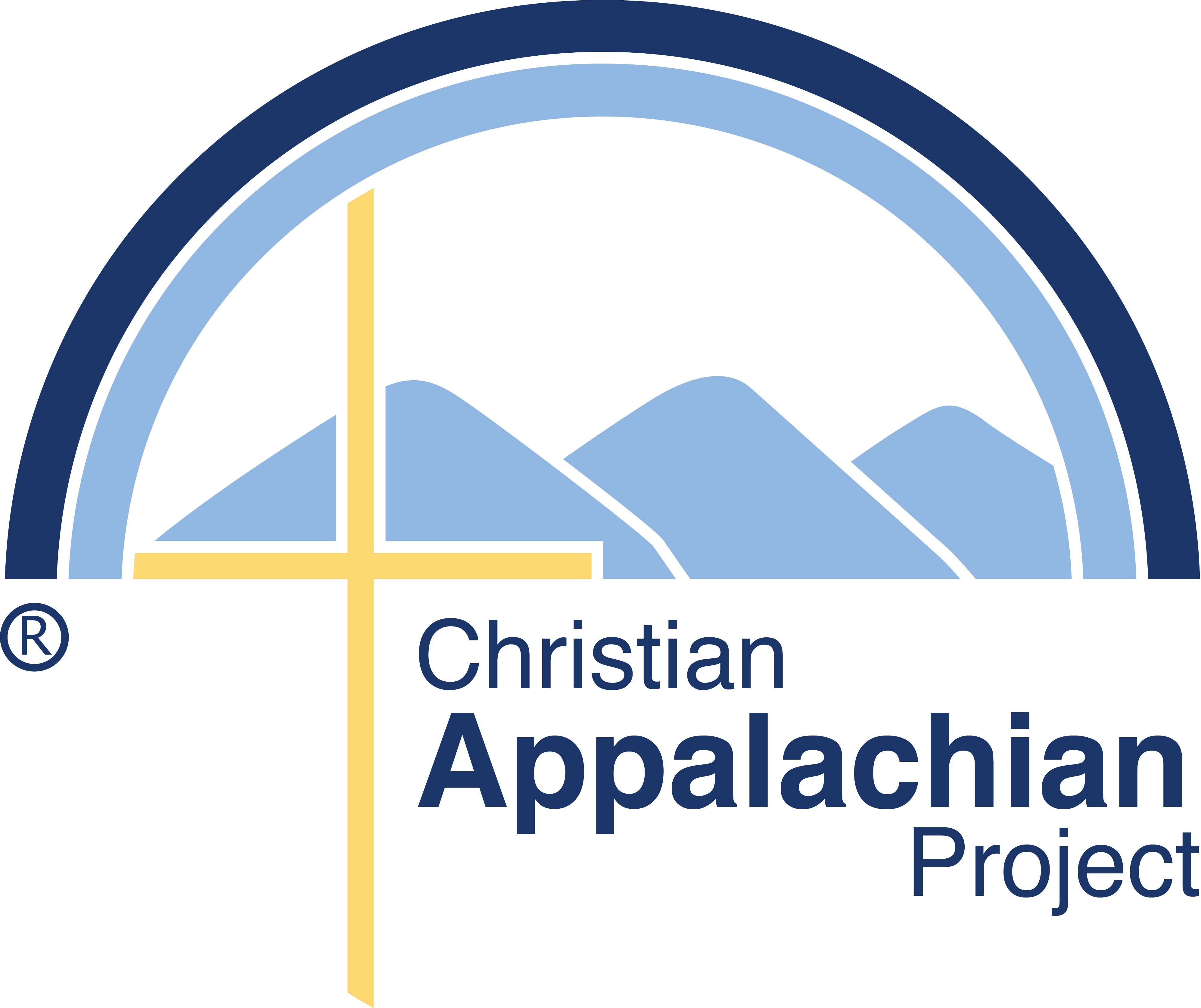 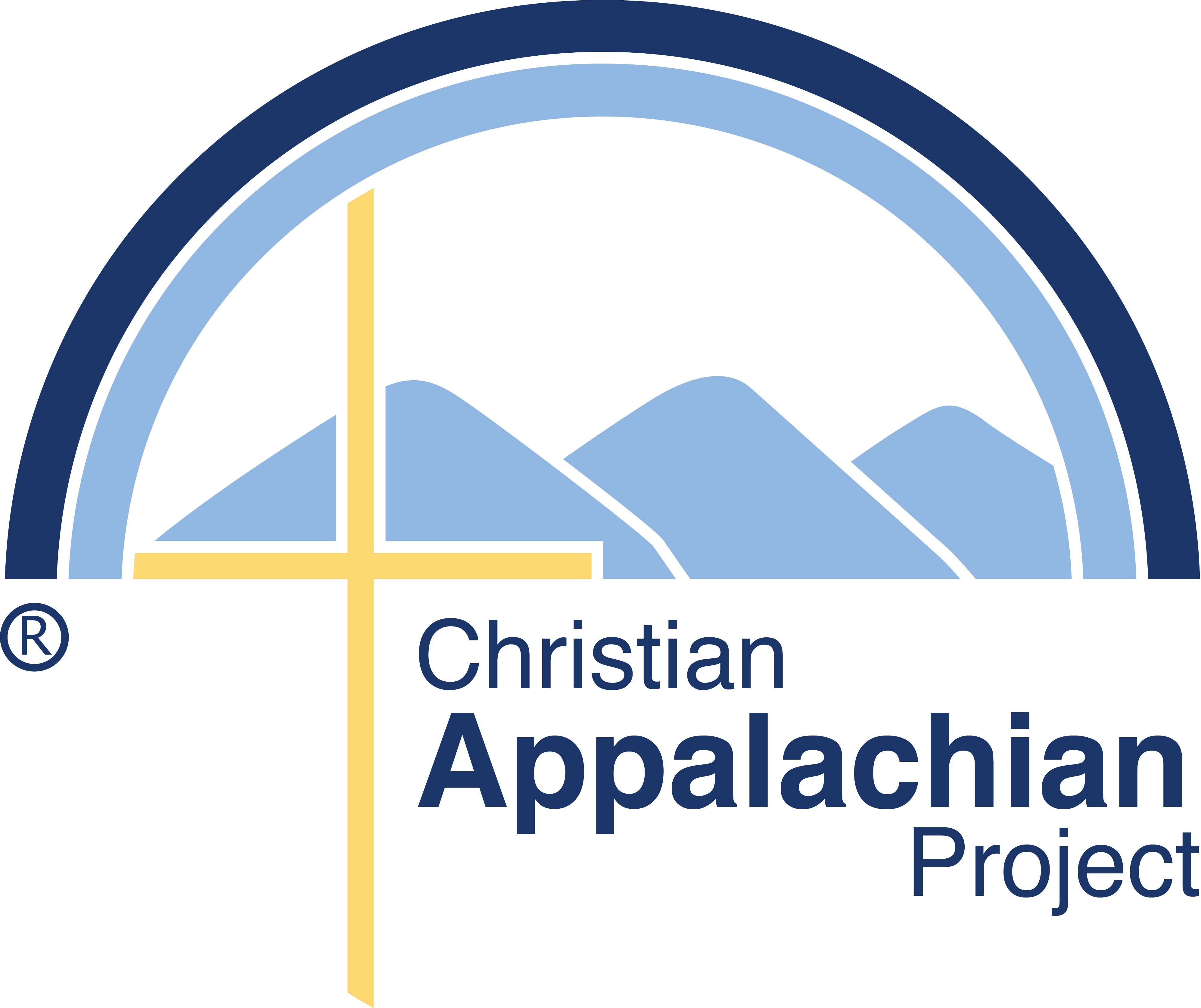 ________kept CONFIDENTIAL from candidate (front page must be signed by applicant)________made available to candidate if requested______________________________________________________    	 ______________________________Signature							       	 DatePlease print name _____________________________________________________________________________________________________________________________________________________________________Occupation__________________________________________________________________________________________Telephone number__________________________________________________________________________________________E-mail□ Please check box if you would like to receive more information about volunteering with Christian Appalachian ProjectMission Statement CAP’s mission is building hope, transforming lives and sharing Christ’s love through service in Appalachia.